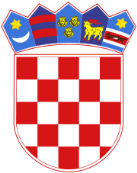   REPUBLIKA HRVATSKAOPĆINSKI SUD U GOSPIĆUURED PREDSJEDNIKA SUDABroj: 7 Su-437/2021Gospić, 23.rujna 2021.OPIS POSLOVA I PODACI O PLAĆI RADNOG MJESTA DOSTAVLJAČNamještenik: IV. vrste-dostavljač/ica - raznosi poštu, te prenosi pismena i spise, kao i ostalu  poštu iz radnih prostorija u otpremnu pisarnicu i radni prostor, obavlja i druge poslove vezane za dostavu koje mu povjeri predsjednik  suda.Podaci o plaći: Podaci o plaći radnog mjesta propisani su u Uredbi o nazivima radnih mjesta i koeficijentima složenosti poslova u državnoj službi (Narodne novine broj 37/01, 38/01-ispr., 71/01, 89/01, 112/01, 7/02-ispr., 17/03, 197/03, 21/04, 25/04-ispr., 66/05, 131/05, 11/07, 47/07, 109/07, 58/08, 32/09, 140/09, 21/10, 38/10, 77/10, 113/10, 22/11, 142/11, 31/12, 49/12, 60/12, 78/12, 82/12, 100/12, 124/12, 140/12, 16/13, 25/13, 52/13, 96/13, 126/13, 2/14, 94/14, 140/14, 151/14, 76/15, 100/15, 71/18 i 73/19) koja je objavljena na www.nn.hr.								OPĆINSKI SUD U GOSPIĆU